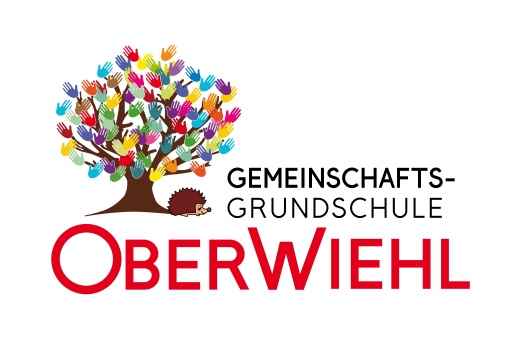 Schulprogramm der GGS Oberwiehl(Stand September 2023)Die Grundfassung des Schulprogramms stammt aus dem Jahr 2008. Viele Teile haben nach wie vor Bestand oder werden in guter Tradition gepflegt. Neue Bestandteile haben das Schulleben inzwischen wertvoll ergänzt und müssen fortlaufend dem Schulprogramm hinzugefügt werden.Unser Schulprogramm ist nichts Statisches, sondern etwas Dynamisches, das sich stets den neuen und aktuellen Rahmenbedingungen anpasst, beständigen Erweiterungen und Modifizierungen unterliegt. So wurde auch im Schuljahr 2017/18 das Leitbild der GGS Oberwiehl entwickelt und in allen Gremien verabschiedet:Leitbild GGS OberwiehlGemeinschaft Wir* gehen freundlich, hilfsbereit und wertschätzend miteinander um. Regeln, Rituale und gemeinsame Vorhaben helfen uns dabei.Zusammenarbeit Wir schätzen und pflegen die Zusammenarbeit mit Vereinen, Institutionen und Persönlichkeiten. Unsere Schule ist ein verwurzelter Lern- und Lebensraum im Ort.SchullebenWir stärken und verbinden unsere Schulgemeinschaft durch gemeinsame Feste, Projekte und Aktionen.Wir geben unseren SchülerInnen die Möglichkeit, ihre individuellen Fähigkeiten, insbesondere im kulturellen und sportlichen Bereich, zu entdecken, auszubauen und zu präsentieren.UnterrichtWir schaffen ein lernfreundliches Klima und sind gemeinsam als LehrerInnen, SchülerInnen und Eltern verantwortlich für das Lernen aller Kinder.Wir helfen ihnen, Kompetenzen zu erwerben, sich Wissen anzueignen und ihre individuellen Stärken auszubauen.*Diese Grundsätze gelten für alle, die an unserem Schulleben beteiligt sind: Schüler, Lehrer, Eltern und alle weiteren Mitarbeiter der SchuleDie vorliegende Fassung verlangt stetig eine Erweiterung bzw. Aktualisierung des Schulprogramms. Es ist daher nötig, eine Form zu finden, die leicht und variabel veränderbar und doch gleichzeitig gut strukturiert und übersichtlich ist. Aus diesem Grunde entstand das vorliegende Schulprogramm in Form von einer Tabelle, in der weitgehend auf Fließtext verzichtet wurde. Wesentliches wird kurz und präzise gebündelt und in übersichtlicher Form dargestellt.Das Kollegium der Grundschule Oberwiehl hat mit diesem vorläufigen Programm eine solide und ausbaufähige Basis für unsere zukünftige Schulentwicklung bereitgestellt. Im Folgenden kann - orientiert an dieser Basis - weitergearbeitet und evaluiert werden.RahmenbedingungenRahmenbedingungenLage Stadt Wiehl, Oberbergischer Kreis, NRWStadtteil Oberwiehl, ländliche StrukturenWohngebiet mit Infrastruktur wie Lebensmittelhandel, Bäcker, Apotheke, Feuerwehr, Kirche (Gemeindehaus), mittelständige Handwerksbetriebe, kleine Dörfer (Buskinder)GebäudeGründung: 1988, vorher Volksschule, Hauptschule, Waldorfschule (parallel zur Anfangszeit der Grundschule) mehrere Gebäude: Gebäude A - Verwaltung + Klasse 4a, Klasse 4b,                      Förderschule für Sprache des OBKsGebäude B – Klassen 1, 2 und 3, Fachräume wie Küche, Werkraum, Bücherei, Gymnastikraum, OIGO (offene integrative Ganztagsschule Oberwiehl) TurnhalleSchülerzahl 131 Schüler*innen8 Klassen, jahrgangsbezogenFördervereinDer Förderverein ist ein wichtiger Faktor unseres Schullebens und unterstützt uns in vielen Bereichen.Vorsitzende: André Kolpe und Thomas SchmidtNachbarschaftFörderschule für Sprache des OBKs(sehr enge Kooperation,  gemeinsame OIGO, gemeinsames Schulleben)AWO-Familienzentrum Eleonore-Astfalk OberwiehlGVO (Gemeinnütziger Verein Oberwiehl)Feuerwehr Oberwiehl CVJM Oberwiehl (Handball)FV Wiehl (Fußball)Jungschar (CVJM)TeamSchulleiterin N.Safarik-Rohr, Konrektorin A.Schmalz15 Lehrerinnen1 GL-Lehrerin1 Sozialpädagogische FachkraftTeam Offener Ganztag (OIGO)Sekretärin, Hausmeister, Bufdie, FSJlerElternmitwirkung- Klassenpflegschaft- SchulpflegschaftVorsitzende: Herr Herbering, Frau Wojcicki- Schulkonferenz- Förderverein (s.o.)- „Büchereimamas“- Mitwirkung bei Festlichkeiten, Projekten, AusflügenGesetze & ErlasseSchulgesetz NRW Allgemeine Dienstordnung AOGS Richtlinien und LehrpläneOffener Ganztag und  Betreuung50 Kinder im offenen inklusiven Ganztag30 Kinder im Halbtag (flexible Betreuung von 11.40 Uhr bis 13.30 Uhr)5 gemeinsame, inklusive Gruppen mit FÖS zusammen(aufgrund der Coronapandemie phasenweise schulgetrennt)Träger FWB (Fördergesellschaft für Wiehler Bildung)Leitung: C. HensenKulturelles, aktives SchullebenKulturelles, aktives SchullebenAuf dem Weg zur EinschulungElterninfoabend für die Eltern der zukünftigen Erstklässler im September/Oktobervorläufige Anmeldungen an der Schule bis Anfang Oktober Anfang November ein Samstag: Anmeldegespräche mit den Eltern und Diagnostikspiele mit Kind (SL + Sekretärin + Team von Kolleginnen und Erzieherinnen der KITAs)Jan./ Feb. gemeinsame Kindergartenkonferenz mit kooperierenden KITAs, Austausch & Fobi zu bestimmten Thema (2017: mathematische Grundbildung zwischen KITA und GGS)2. Infoabend für Eltern (Willkommensmappe) Patenlernen für Kinder Mini-Schule „Tigerklasse“ für einzelne Kindervorab Besuche in KITA Brief kurz vor / in den SommerferienEinschulungsfeiergemeinsamer Gottesdienst, Begrüßung auf dem Schulhof, anschließend Einschulungsfeier von den Viertkässlern (Paten)gestalten in der Aula, 1. Unterrichtsstunde, Kaffee für die Eltern Ökumenische Gottesdiensteenge Kooperation und Planung der Gottesdienste (2x im Jahr + Einschulung + Jahresende) durch Pfarrerin und RU-Lehrer*innenteam (GGS und FÖS)Durchführung / Mitgestaltung durch Schüler*innengruppenFeste und FeiernEinschulungsfeierKarnevalfeier mit FÖS und Karnevalsverein KVBSportfest / BJSMartinsfest mit großem Umzug und FeuerSchulfest (oft mit FÖS)Abschiedsfest für ViertklässlerKlassenfeste Adventsingen / NikolausfeierWeihnachtsfeier mit der gesamten SchuleOberwiehler-Schul-Kulturwochen (s.u.)Oberwiehler-Schul-KulturwochenSeit neun Jahren unter diesem Titel jährliche Veranstaltungen / Projektwochen zur Förderung der kulturellen Bildung der Kinder (Koop. mit FÖS): Theater, Konzerte, Oper, Museen, TanzProjekte mit Künstlern im Rahmen von „Kultur & Schule“, Elternveranstaltungen zu pädagogischen ThemenChorkonzertGroßprojekte wie „Ronja Räubertochter“ mit FÖS im Jahr 2017Zauberflöte und Märchenprojektwoche im Jahr 2018Minimusiker (2018/19)Trommelzauber (2021)ProjektwocheAlle vier Jahre Leseprojektwoche Alle vier Jahre Großprojekte wie „Zirkus“ / „Theater“dazwischen „thematisch-freie“ Projektwochen bzw. gebunden an „Oberwiehler Schul-Kulturwochen“Projektwoche 2020 „Miteinander“  - Achtsam, gesund und fit!“Projektwoche 2022 „Hör zu, schau hin, sei neugierig“Projektwoche 2023 „Mensch -Pflanze -Tier, das alles sind wir“Theater-Projektwoche Sept. 2023: „Jim Knopf“Projektwoche 2024: „Wir sind achtsam, mutig und stark- na, sicher!“SchulbüchereiWöchentliches Ausleihen im Klassenverband (mittwochs)organisiert durch Eltern beider Schulenthematische Bücherkisten werden auch bereitgestelltKlassenlektüren im Fachraumjährlich Neuanschaffungen im Wert von 300,- € (Unterstützung durch Fördervereine)Bundesweiter VorlesetagVorleseaktion zum Welttag des Buches / bzw. zum Bundesweiten Vorlesetag (Nov. jeden Jahres)Prominente Gäste sind geladen2017 Thema: Kinderrechte2018 Thema: Naturschutz2019 Thema: Sport und Bewegung2020 Thema: Europa und die Welt2021 Thema: Freundschaft und Zusammenhalt2022 Thema: Gemeinsam einzigartig2023 Thema: Lesen verbindetLesewettbewerbAlle zwei Jahre: Lesewettbewerb, Nach Bewertungskriterien werden die besten Vorleser*innen der Schule geehrtChorunser Schulchor probt wöchentlich und wird in AG-Form angeboten – öffentliche und schulinterne Auftritte wie z.B. Weihnachtsmarkt, im Hospiz, in der Kirche oder das jährliche ChorkonzertProjekt: Musik mit der Stimme entdeckenKooperation mit der Musikschule der Homburgischen Gemeinden, Angebot an die Erstklässler: musikalische Bildung (Leitung durch Frau Caputo)Kooperation mit GVO(Gemeinnütziger Verein Oberwiehls)Beteiligung am örtlichen Oberwiehler Weihnachtsmarkt (alle 2 Jahre) durch Mandelstand / ChorauftrittBeteiligung am „Dorfaktionstag“ mit Spielestation„Tag der sauberen Landschaft“ – Müllsammelaktion rund um SchuleHeimatkunde für Viertklässler mit „Udo Kolpe“ (GVO)Beteiligung von „Udo Kolpe“ als „Promi“ am VorlesetagSpende des Weihnachtsbaumes durch GVOSpende der kleinen „Oberwiehler Bäumchen“ für die Viertklässler am letzten Schultag durch GVO„Freitags in Oberwiehl“Alle 4-6 Wochen gemeinsames Singen in der Aula und Präsentieren und Wertschätzung von Unterrichtsergebnissen, oft an Jahreszeiten oder Motto gebundenSoziales und GesundesSoziales und GesundesPatenschaften Übernahme von Patenschaften der Viertklässler für die neuen Erstklässler zur Eingewöhnung – wie Patenlernen, Einschulung, gemeinsame Aktivitäten in der Pause / Unterrichtssequenzen (Patenklassen)Schnuppertag / PatenlernenErstes Kennenlernen / gemeinsames Spielen im Kindergarten (Besuch der Paten in KITA)im Mai/Juni findet unser Schnuppertag/Patenlernen für die zukünftigen Erstklässler statt – mit Paten gemeinsam eine Unterrichtsstunde erleben, Namensschild gestalten, Schulgebäude und Pausenhof kennenlernen, Erzieherinnen- bzw. ElterncaféSchülersäulevariables Kunstwerk in der Schulaula (durch den Künstler Pietz entstanden)jeder Schulneuling gestaltet nach farblichen Kriterien eine Metallplatte, die für den Rest der Grundschulzeit seinen Platz an der „Säule“ findet. Am letzten Schultag wird  Plättchen entfernt (Mitgabe als Geschenk für Viertklässler). SchulwandertagAlle 2 Jahre: Schulwandertag, jede Klasse wandert „rings um Oberwiehl“, Natur und Heimat kennenlernen,  gemeinsamer „naturnaher“ Abschluss z.B. mit Falknershow, biologische Station, rollende Waldschule, Förster, etc..Klassenausflüge / Unterrichtsgängethematisch eingebundene Ausflüge und Unterrichtsgänge (Zoo, Bauernhof, Museum, Biologische Station, Metabolon, Rathaus, Feuerwehr etc.)kulturelle Veranstaltungen (Theater etc.) ca. 1x pro JahrKlassenfahrtmehrtägige Klassenfahrten finden in der Regel in der dritten, manchmal auch in der vierten Klasse statt (bisher Naturfreundehaus Maria Laach) – kann auch in Einzelfällen variierenSchüleraustausch mit der Partnerschule in Hem (Frankreich)jährlicher Austausch mit der Partnerschule in Hem ein Jahr kommt Partnerschule nach Oberwiehl zu Besuch (3 Tage gemeinsames Programm, Gastfamilien)das andere Jahr Gegenbesuch mit 3./4. Klässlernvorher Crashkurs „Französisch“, Kooperation mit Dietrich-Bonhoeffer-Gymnasium (Oberstufen-Schüler)AG’sArbeitsgemeinschaften auf freiwilliger Basis, die das Schulleben bereichern: Chor, Handball, Fußball, Schülerzeitung, Foto / Film, Hörspiel (durch Kultur & Schule), Streithelfer, Garten, Hörclub, Robotik, Spanisch, Harry Potter, Garten …HörclubDie Hörclubs setzen sich für die gesellschaftliche Teilhabe aller Kinder ein – unabhängig von ihrer sozialen oder kulturellen Herkunft. 2002 wurde das wissenschaftlich evaluierte Hörclub-Programm zum Einsatz in Kitas sowie der Schule und im außerschulischen Bereich entwickelt. Bisher wurden über 5.000 Hörclubs bundesweit initiiert. Der Hörclub in Oberwiehl ist einer der ersten im OBK.WDR-MusikvermittlungJährliche Bewerbung und Teilnahme an der „Dackl-Tour“ und „Konzert mit der Maus“ des WDRs.Nutzung des UnterrichtsmaterialsStreithelferStreithelfer werden nach dem Bensberger-Mediations-Modell ausgebildetWöchentlicher Dienst als Streithelfer auf dem Schulhofklären in der Pause Konfliktsituationen„Erste-Hilfe im Streit“ hängt in jedem Klassenraum und wird von Klassen präventiv erarbeitetMotto des Monatsmonatlich wechselndes Motto zum sozialen Umgang miteinanderbesonders Training von einzelnen sozialen Kompetenzen bzw. elementaren Verhaltensweisen wie z.B. „wir begrüßen uns“, „wir helfen uns gegenseitig“,  „wir lösen Streit mit Worten“, „wir waschen uns die Hände“…Classroommanagement(Prävention und Intervention)verbindliche Schul- und KlassenregelnSpiele und Bücher zur Förderung der Sozialkompetenz, Programm: „Gewaltprävention in der Grundschule“Klassenrat, warme DuscheErste-Hilfe im Streit (Bensberger Modell)bei Verstoß gegen bestehende Regeln, klare Interventionsmöglichkeiten (bis hin zu Ordnungsmaßnahmen)Sozialtraining in SozialstundeKlassenrat / KIKO (Kinderkonferenz)Die Klassengemeinschaft bespricht nach vorgegebenen Regeln wichtige Anliegen im Klassenrat (z.B. Lob, Kritik, Vorschläge)Die gewählten Klassensprecher pro Klasse versammeln sich zur KIKO in der Aula (GGS und FÖS gemeinsam mit SL),Verschiedene Themen werden demokratisch besprochenKIKO tagt in achtwöchigen Abständen bzw. bei BedarfProtokoll wird ausgehangen, Arbeitsaufträge für KlassenratBewegte / gesunde SchuleBewegte Pause mit Pausenspieleausleihe (Organisation durch Viertklässler beider Schulen) und bewegungsfreudigem SchulhofBewegungsspiele /- pause im Klassenraum (Rhythmisierung am Schulvormittag)Gesundes Frühstück, Zahngesundheit, Zuckerfreier Vormittag Abschaffung der Schulmilch (2017)Bewerbung um EU-SchulobstBrandschutzunterweisung (s.u. Konzepte)Hygienemaßnahmen (s.u. Konzepte)Präventionsprogramm „Mut tut gut!“Sportwettkämpfe5 Sportveranstaltungen auf StadtebeneSchwimmen (2.-4.Klassen –Auswahl)Handball (AG-Kinder, Klasse 3)Fußball (AG-Kinder, Klasse 4)Leichtathletik-Cup (4. Klassen-Auswahl)(Eislaufmeisterschaft (1.-4. Klassenmannschaften))DFB-Paule-Schnupper-AbzeichenJugend trainiert für Olympia (2021)Handball-Aktionstag (seit 2022 jährlich)Trixitt (2022 / 2024)VerkehrssicherheitVerkehrssicherheitstraining in allen Klassenstufen insb. Klasse 1 (ADAC-Warnwesten-Aktion),Klasse 3 (Aktion: Sicherer Schulweg mit Polizei)Klasse 4 (Fahrradprüfung)ElterninformationenHol- und Bringzone (s.u.)Mobilitätsmanagement durch die Stadt WiehlHol- und BringzoneHaltezone in „Nebenstraße“, um Verkehrsaufkommen vor der Schule zu entzerren,Markierungen / Beschilderung weisen Haltezone aus, bunte Fußstapfen weisen den Fußweg zum SchulgeländeFreischnitt der GrünflächenWeitere Projekte durch das Mobilitätsmanagement geplantTeilen / SpendenSponsorenlauf Unicef (alle vier Jahre – Sept. 2022)Spendenaktion für die Tafeln (Oberberg Süd) – jährlichUmwelt - Klimaschutz„Tag der sauberen Landschaft“ – MüllsammelaktionMüllvermeidung / MülltrennungGarten-AGGrünes KlassenzimmerWildblumen-Wiesen auf dem SchulgeländeNisthilfen und VogelfutterTeilnahme an diversen „BNE-Fortbildungen“ / WorkshopsKooperation  mit BAK / Biologischen StationenUnterrichtUnterrichtDeutschLehrwerk: Zebra (Fresch-Strategien)VA-Schreibschriftlehrgang (Klasse 2)Zusatzmaterial z.B.: Lies mal, Richtig Lesen, Richtig Schreiben (Indianerhefte)MatheLehrwerk: MiniMaxZusatzmaterial z.B.:Rechentrainer BlitzrechnenPIK AS –ReihenSachunterrichtThemengebundene MaterialkistenEv. ReligionMaterialschränkeKunst, Musik, kath. Religion, Sport, Englisch Materialschränke vorhanden, Arbeitspläne, Kriterien orientierte BeobachtungsbögenKonzept zur LeistungsbewertungFortbildungskonzeptAusbildungskonzeptFahrtenkonzeptKonzept „Mein Grundschul-Tagebuch“Konzept zum Gemeinsamen LernenKonzept zum KrisenmanagementKonzept zur Förderung der kulturellen BildungKonzept zur Förderung der sozialen KompetenzKonzept zur Gestaltung fließender ÜbergängeKonzept zur GesundheitserziehungKonzept zur Kooperation und  KommunikationKonzept zur systemischen ElternberatungMedienkonzeptSpielekonzeptTeilzeitkonzeptVertretungskonzeptHygienekonzeptMedienEinsatz der Lernplattform „Logineo LMS NRW“ während des DistanzunterrichtsEinsatz von Videokonferenzen (Zoom) während des DistanzunterrichtsDigitale Leihgeräte für zu Hause während Distanzunterricht / Einsatz von digitalen Endgeräten im Unterricht (siehe Medienkonzept)Blue Boots und Ozobots zum ProgrammierenScratch und TrickfilmEinsatz von Digitalkameras und IpadsMedienpass NRW